Манзай-оол С.Ю. учитель истории и обществознанияМБОУ СОШ с. Сосновка ТЕМА:  «Социальные нормы. Отклоняющееся поведение.» ЦЕЛИ УРОКА:ОБРАЗОВАТЕЛЬНАЯ:  помочь учащимся понять, что такое соц. нормы, какова их роль в повседневной жизни личности и общества в целом , рассмотреть понятие «дивиантное поведение»,его положительные и отрицательные аспекты, причины возникновения.ВОСПИТАТЕЛЬНАЯ:  продолжить формирование у учащихся принципов гражданственности и активной  жизненной позиции.РАЗВИВАЮЩАЯ: продолжить развитие способностей к анализу и логическому мышлению,  в том числе и работу  по формированию умения анализировать информацию, составлять опорный конспект. Развивать у обучающихся способность к взаимодействию на уроке (работа в группах).ТИП УРОКА:  изучение нового материалаФОРМА УРОКА:  комбинированныйИспользуемые технологии:- нформационно-коммуникационная;- интенсификации обучения;-технология сотрудничества;-здоровьесберегающая.СРЕДСТВА ОБУЧЕНИЯ:  - мультимедийная слайд-презентация;- схемы, таблица как элементы опорного конспекта;- учебник- раздаточный материал.МЕЖПРЕДМЕТНЫЕ СВЯЗИ:  история т.«Расслоение первобытного общества», биология  т. «Наследственные болезни».Ход урока.I этапВремя: 5 мин.1.Организационный момент 2.Мотивация и актуализация знаний:- вступительное слово учителя.В любом сообществе всегда существуют правила, законы, принятые в данном обществе, по которым оно живет. Без соблюдения этих правил общество погрузиться в хаос, но ведь мы хотим жить в мире и согласии, не правда ли!Сегодняшний урок мы  проводим на тему: Социальные нормы. Отклоняющееся поведение» (запись в тетради темы, даты). Слайд 1.II этапВремя: 30 мин. ИНМ (изучение нового материала). Итак, какие вопросы мы рассмотрим: Слайд 2.Соц нормы, их значение.Социальный контрольОтклоняющееся поведение,его причины.Наиболее опасные проявления отклоняющегося поведения. Алкоголизм. Наркомания. Преступность. Социальные нормы- это общие правила, которые для индивида являются мерой его поведения, а для общества – масштабом оценки этого поведения. Слайд 3.Существуют различные виды социальных  норм. Для начала, используя  текст учебника, предлагаю вам разделивших на группы (по 3-4 чел.) заполнить следующую таблицу:(обычаи, традиции, правовые нормы, нормы морали, корпоративные нормы, религиозные нормы )Проверка таблицы, ответы предложенные учащимися, корректировка. А как же человек может регулировать соц. нормы?(Ответы предложенные учащимися.)Для этого у него существуют определенные рычаги. - это социальный контроль и самоконтроль. Слайд 4.Социальный контроль - это механизм регуляции отношений индивида и общества с целью укрепления порядка и стабильности в обществе.Элементы социального контроля:1.социальные нормы;2.санкции.Слайд 5.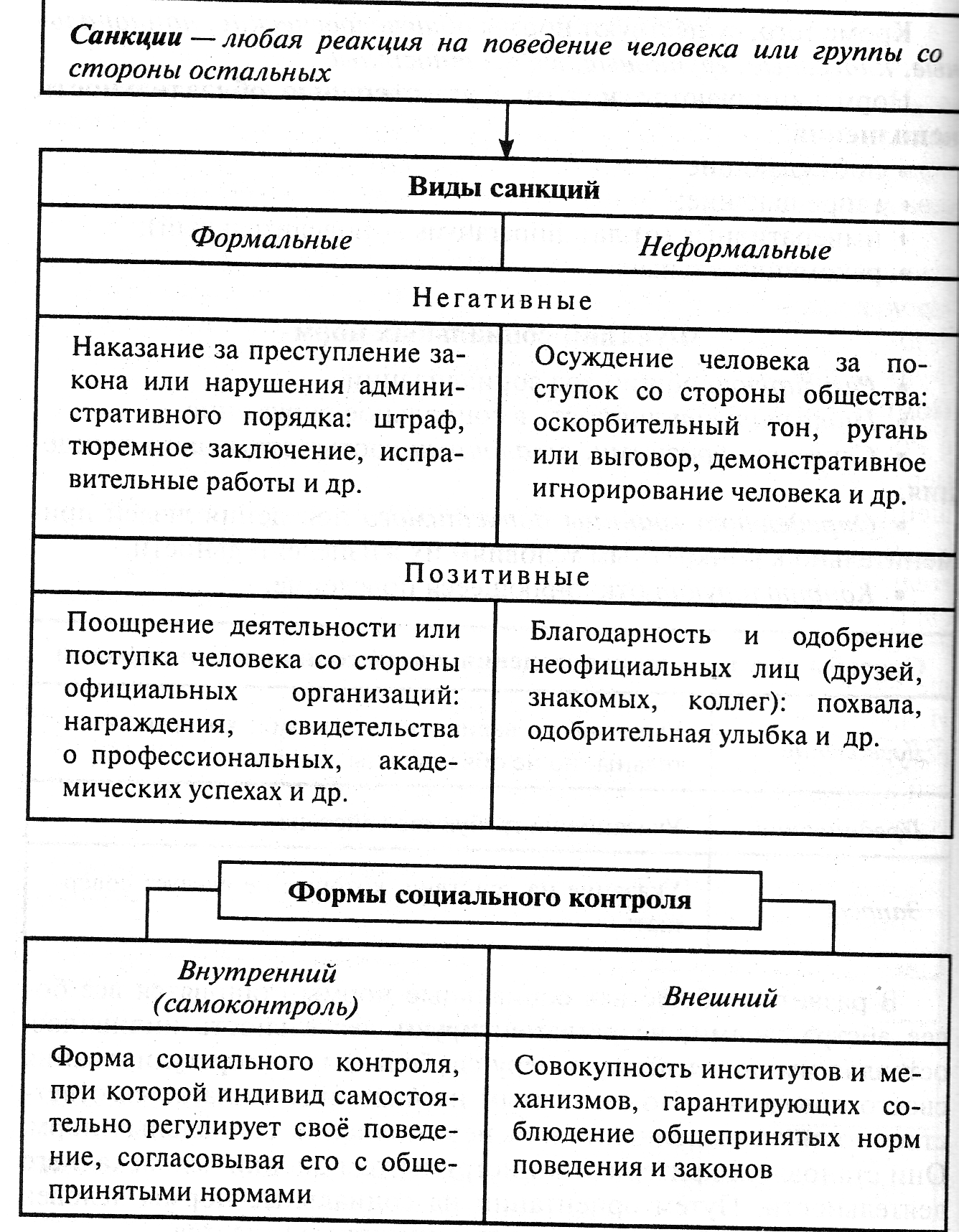 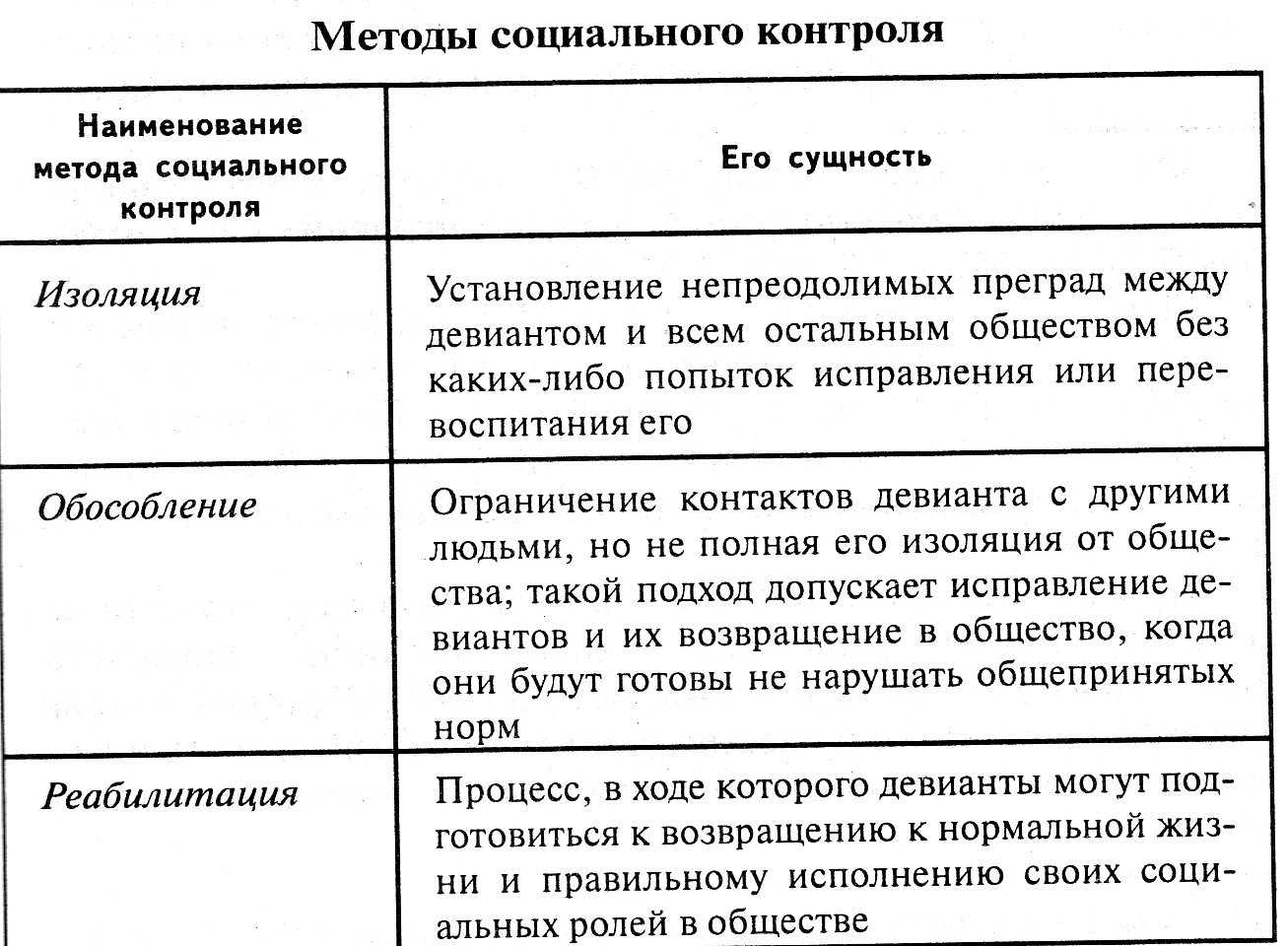 Слайд 6. Очень важную роль  регуляции поведения человека  играет самоконтроль. Слайд 7.Самоконтроль - это осознание и оценка субъектом собственных действий, психических процессов и состояний.В нашей жизни конечно можно встретить людей которые отличаются от общей массы и выделяются в обществе своим «ненормальным», как мы можем его назвать, поведением.Такое поведение называется отклоняющимся.Слайд 8.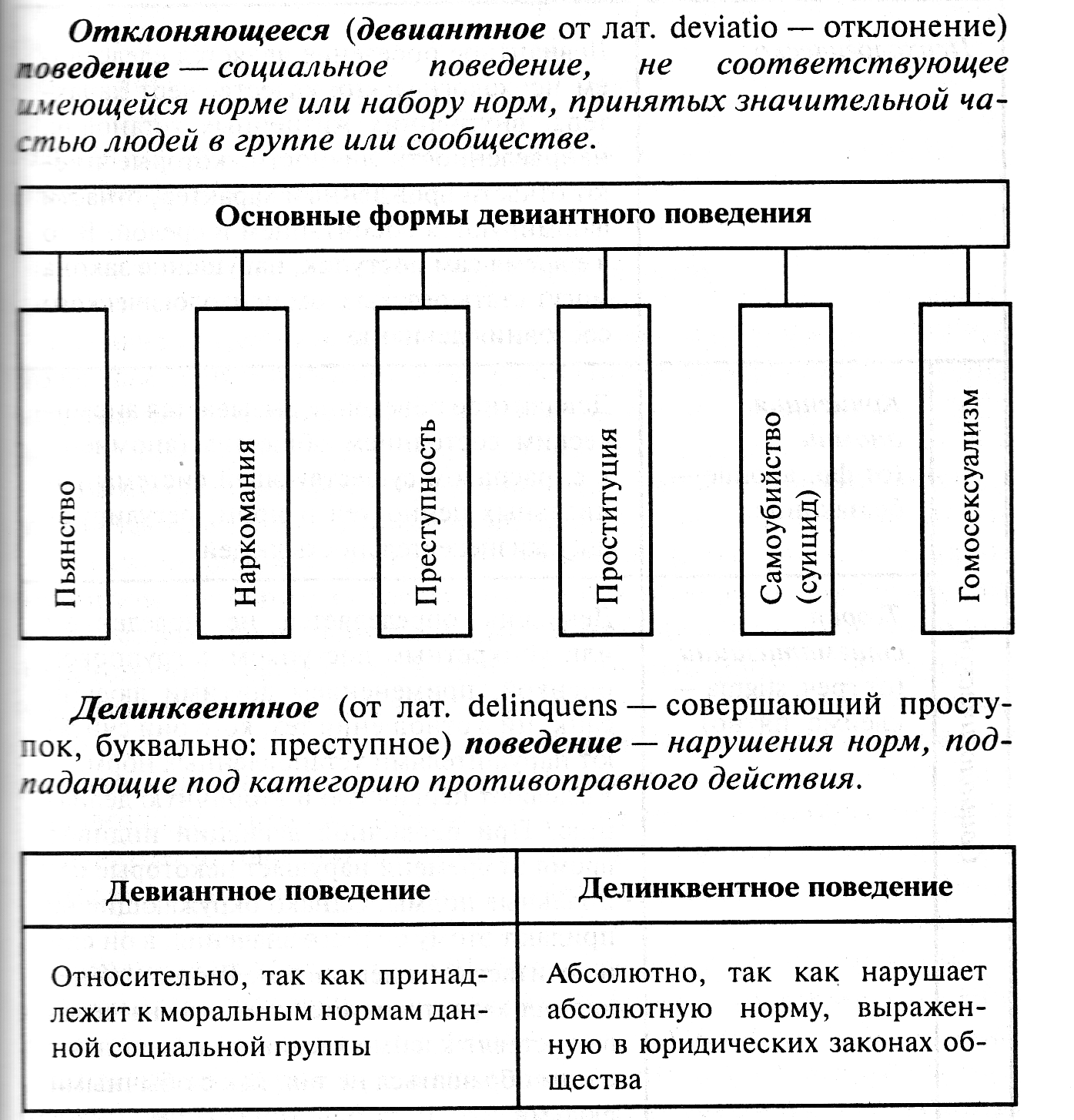 Давайте рассмотрим причины такого отклонения. Слайд 9.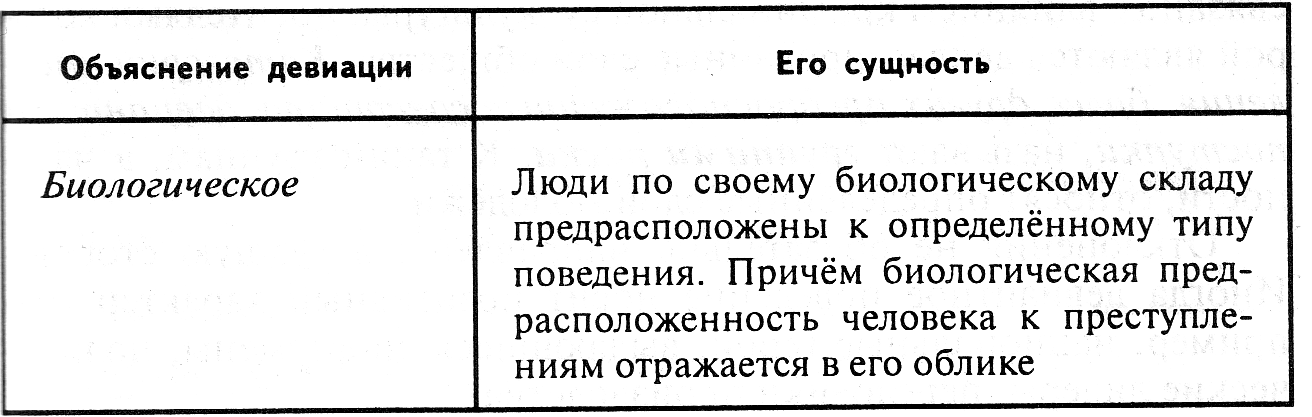 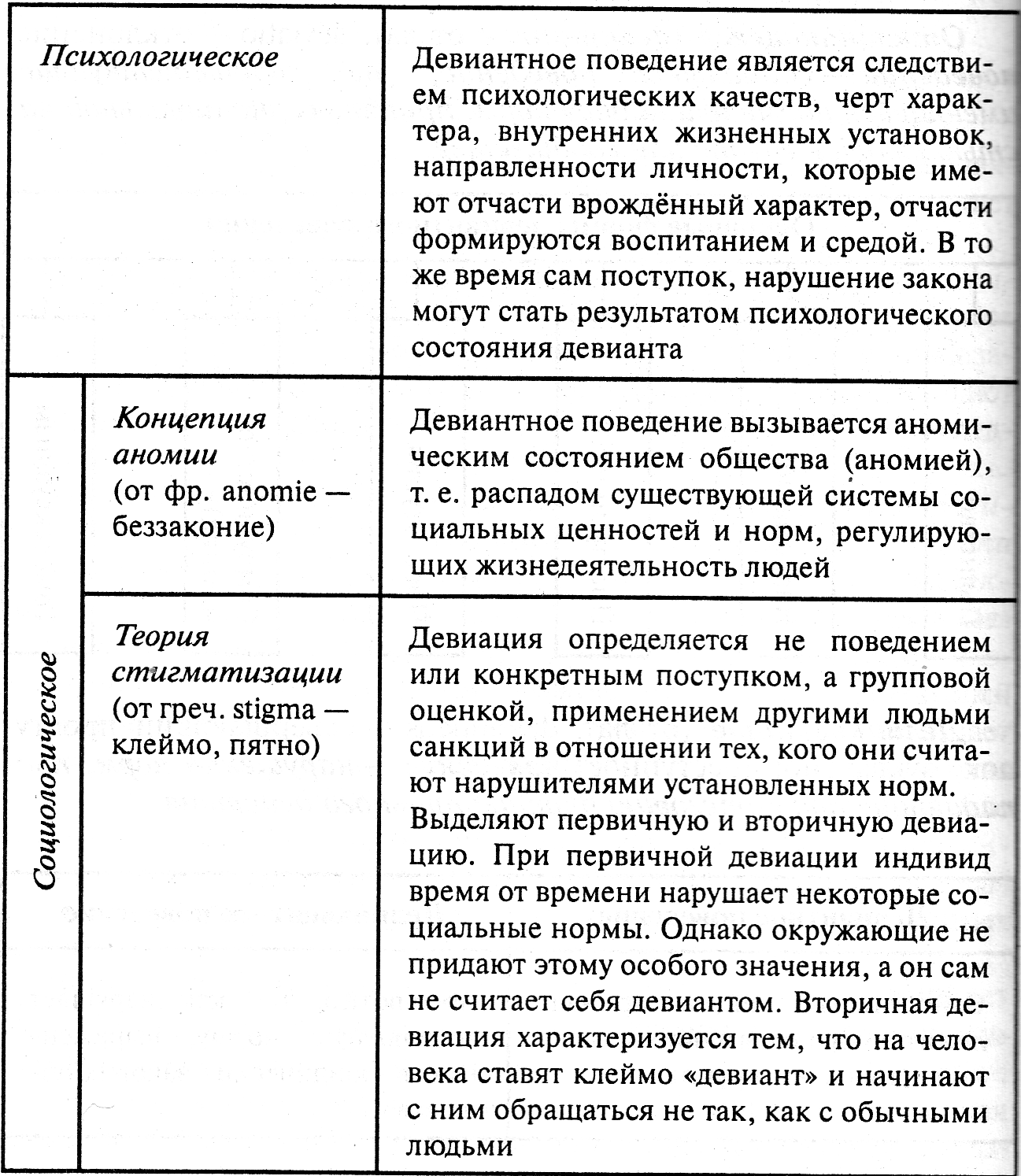 III этап.Время:10  мин.Учитель делит класс на группы и дает задание.Составьте план по теме:        1 группа. Опасность организованной преступности. Слайд 10.2 группа. Опасность наркомании. Слайд 11.3 группа. Опасность алкоголизма. Слайд 12.Затем каждая из групп предлагает свой составленного плана.Подведение итогов. Выставление оценок.Домашнее задание. Слайд 13.Прочитать §     Ответить на вопросы к параграфу.Составьте кроссворд по теме:(тема на выбор)1)Социальный контроль и его виды.2) Социальные нормы и социальные санкции.3) Отклоняющееся поведение.СПИСОК ЛИТЕРАТУРЫ:Дюркгейм Э. Метод социологии. О разделении общественного труда. М., 1991.Парсонс Т. «Общетеоретические проблемы социологии» в книге «Социология сегодня», М., 1965.Фромм З. Анатомия человеческой деструктивности. «Общественные науки и современность». 1992 № 3.Ядов В.А. Социологическое исследование: методология, программа, методы. М., 1997.Виды социальных нормСодержание ; примеры соц. норм.Обычаи, традицииПравовые нормы …..